The Power of Listening!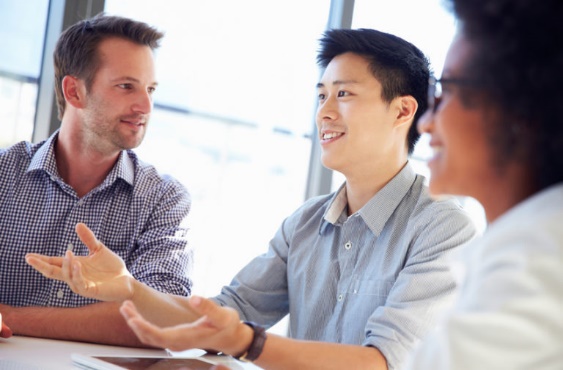 EMPATHIC BUSINESS COMMUNICATIONS	Learn to Change Hearts and Minds!!Dates: March 11th, April 8th, and May 13th, 2018Times: 1:30～5:00 pm（w/30 min. Tea Break）Location: Mother Moon Café, Suruga Ku, Oshika 3-1-41, ph. 285-0605Price: 1.2000 for all 3 classes, totaling 9 hours of English!eric.sogetsu.counseling@gmail.com and 090-5851-8689                                                                  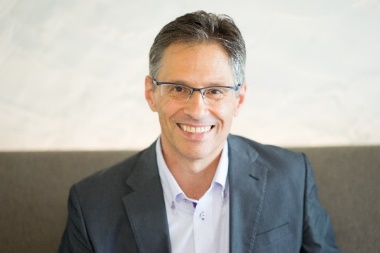 The Power of Listening Workshop Action PointsThe Power of Listening Workshop Action PointsThe Power of Listening Workshop Action PointsSpring 2018March 11thActive Listening (AL) in Work Situations　　First we introduce Active Listening and its use in the workplace. After practicing AL with a partner in a variety of situations, we study it in detail using videos and written role plays.                                                                                                                              Introduce AL → Reflecting → Open Questions  → SummarizingSpring 2018April 8thMotivational Interviewing (MI) for Business　Armed with our new Active Listening skills, we go a step further and use MI to promote ‘change talk’ which helps others overcome ambivalence.Introduction to MI → Change Talk → Overcoming Ambivalence Spring 2018May 13thPositive Psychology in the Workplace                                                                                                     We will see how different styles of communicating (praise, blame, advice giving) can help/hinder productivity at work.   We will role play how to promote others’ creativity through positive communications.  Intentional Observation →  Recognizing Personal Qualities                                                                                                    